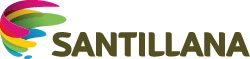 Refuerzo: Los hábitatsLee el contenido de la lección sobre los hábitats y responde las preguntas.¿Qué son los hábitats terrestres?¿Qué animales viven en los hábitats de las islas Galápagos? Da dos ejemplos.¿Qué animales viven en las aguas marinas de Galápagos? Da dos ejemplos.¿Qué animales viven en los páramos andinos? Da dos ejemplos.2. Investiga cuáles son las ventajas de vivir en los hábitats urbanos para las personas. También, busca cuál es el hábitat urbano más grande de Ecuador. Escribe en tu cuaderno lo que has descubierto y preséntalo a tu profesor.ColegioNombre y apellidoGrado y paraleloFecha